INFORMATION FORMName of Individual/Group: ____________________________ County:__________________________	Type of Entry: 	□ Individual                   □ Team	Please select the CORRECT Category (Check definitions if you are unclear):  	Friday, April 29th        □ Choreographed Routines	     □ Dramedy      □ Poetry /Prose       □ VocalSaturday, April 30th   □ Celebrate 4-H 	□ Musical/Instrumental	□ Solo/Band Performance		Age/ Division: (As of September 1, 2015) 	□Junior (3rd - 5th grade)	□ Intermediate (6th - 8th grade)  	□Senior (9th - 12th grade)Performer’s Name(s) 	(if applicable) 	(Only 1 form needed per group or individual)____________________	____________________	____________________	___________________	____________________	____________________	____________________	___________________	____________________	____________________	____________________	___________________	Title of Presentation: _____________________________________________________________________________Coach/Contact person’s email and cell phone: _________________________________________________Are you participating in other contest on Friday, April 29th and Saturday, April 30th?                     □Yes		□NoIf yes, please list contest and times: _____________________________________________________________Provide a brief description of the act for the emcee to introduce your performance to the judges:__________________________________________________________________________________________________________________________________________________________________________________________________________________________________________________________________________________________If selected, would you/your group be willing to perform for the general audience during the evening awards program? 		Yes□      		 No□Check if needed:□	Sound System		□  Microphone		□  Second Microphone□	Power Source		□  Music Stands		□  Other_______________Draw a diagram of the arrangement of props on stage. (i.e. keyboard, drums, chairs, props, etc.)32 ftAdditional Notes:A piano will not be provided; you are required to bring your own keyboard.Sound system with microphones will be provided; Save music on a labeled cd (no paper or computer labels). Burn music more than once on a cd as a cd, not as an .mp3 or .wav file. Props/equipment must be unloaded/loaded at the loading dock only between 7:30-8:15 a.m. and 12-12:45p.m.Parents/coaches will be allowed to assist with moving the props on and off the stage.It is best to have your material memorized.Performances will be viewed by an audience (other presenters, parents, and guests).Performances will be introduced by an emcee; have a closing to your performances – so judges will know when you are finished.Prose/Poetry may provide a copy of the poem to judges (4).Plan to check-in with Bill Holcombe or designee in the theatre and remain in the room at least 30 minutes before your category is scheduled to begin. Participants with contest conflicts should notify Sonja Davis or Bill Holcombe before the contest. The same material must be used at all levels – county, district, and state.Vocal acts cannot lip sync; music should be sound track only.  Songs can be sung acapella or with recorded music.Check the schedule posted on the D-9 website frequently for changes after April 18th. http://d94-h.tamu.edu/eventsandcontests/bigtime/share-the-fun/ 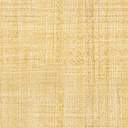 